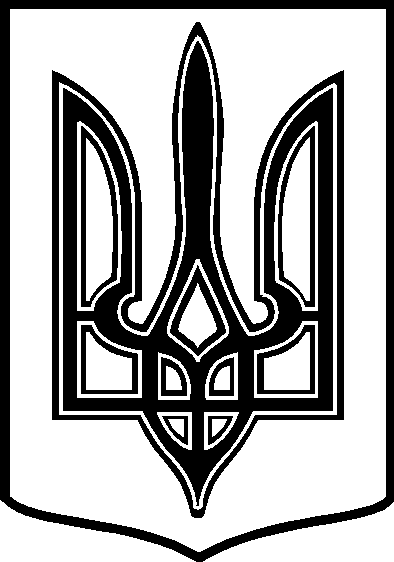 У К Р А Ї Н АТАРТАЦЬКА   СІЛЬСЬКА    РАДАЧЕЧЕЛЬНИЦЬКОГО  РАЙОНУ       ВІННИЦЬКОЇ   ОБЛАСТІРІШЕННЯ № 19224.10.2017 року                                                                                       15  сесія 7 скликанняс.ТартакПро затвердження розпорядженьсільського голови.Відповідно до пункту 13  ст.42 Закону України „ Про місцеве самоврядування в Україні „  сільська   рада  В И Р І Ш И Л А  :1. Затвердити слідуючі розпорядження сільського голови ,прийняті в    міжсесійних період :-Розпорядження  № 11 / 02-03  від  23 .08.  2017 року «Про внесення  змін до сільського                                                                                                     бюджету на 2017 рік .      1. Внести зміни до помісячного розпису дохідної та видаткової частини загального фонду сільського бюджету на 2017р, а саме:       До дохідної частини загального фонду сільського бюджету на 2017 рік.                                     травень                            серпень Код 18010600         + 10 000,00 грн.                    – 10 000,00 грн. Код 18010900         + 5 000,00 грн.                      – 5 000,00 грн.Код 18050400         + 5 000,00 грн.                      – 5 000,00 грн. Всього                    + 20 000,00 грн.                    – 20 000,00 грн.       До видаткової частини загального фонду сільського бюджету на 2017 рік.КПК 0110170  «Організаційне, інформаційно-аналітичне та матеріально-технічне забезпечення діяльності обласної ради, районної ради, районної у місті ради(у разі її створення), міської, селищної, сільської рад та їх виконавчих комітетів»                                                       травень                            серпенькекв 2111- заробітна плата     + 20 000,00 грн.               – 20 000,00 грн.- Розпорядження  № 14 / 02-03  від  19 . 10. 2017 року «Про внесення  змін до сільського                                                                                                     бюджету на 2017 рік .. Внести зміни до дохідної частини загального фонду та видаткової частини спеціального фонду сільського бюджету на 2017р., за рахунок субвенції з державного бюджету:       1.1. Внести зміни до дохідної частини загального  фонду                                                                                                                           жовтень                            Код 41034500 – субвенція з державного бюджету місцевим бюджетам на здійснення заходів щодо                                    48 000,00 грн.соціально-економічного розвитку окремих категорій    Внести зміни до видаткової частини спеціального фонду КПК 0116410  «Реалізація інвестиційних проектів»                                                                                                                        жовтень                            кекв 3122 – капітальне будівництво                   (придбання) інших об’єктів                                                48 000,00 грн.Всього внести змін на суму    48 000,00 грн. - Розпорядження  № 35А  / 04-01  від  01 .09. 2017 року « Про затвердження посадовихокладів  та встановлення тарифних розрядів працівникам ДНЗ ясла-сад «Ластівка».      Відповідно до Постанови Кабінету Міністрів України  від 22.08.2005р.№790, наказів МОН України від 29.09.2005р. №557 та від 25.10.2005р. №614, та наказу МОН України «Про внесення змін до наказу Міністерства освіти і науки України від 26 вересня 2005 року №557» наказу № 81 від 20.01.2017 р. 1.Затвердити  працівникам  ДНЗ ясла-сад «Ластівка»  посадові оклади :2. Встановити працівникам ДНЗ ясла-сад «Ластівка» тарифні розряди:      - завідуючій ДНЗ ясла-сад «Ластівка» Поліщук М.В.   - 14 тарифний розряд;      - вихователю ДНЗ ясла-сад «Ластівка» Юрченко К.Г. - 11 тарифний розряд.2.  Контроль за виконанням даного рішення покласти на постійну    комісію з питань бюджету та планування фінансів ,розвитку соціальної сфери ,     соціального захисту населення .   / Голова комісії –  Ткач О.Ф.. /СІЛЬСЬКИЙ      ГОЛОВА  :                                                   В.В.ДЕМЧЕНКО    №п/пЗаймана посадаРозмір посадового окладу /грн./з 01.09.2017 р.1Завідуюча ДНЗ « Ластівка» 38722Вихователь  ДНЗ3152